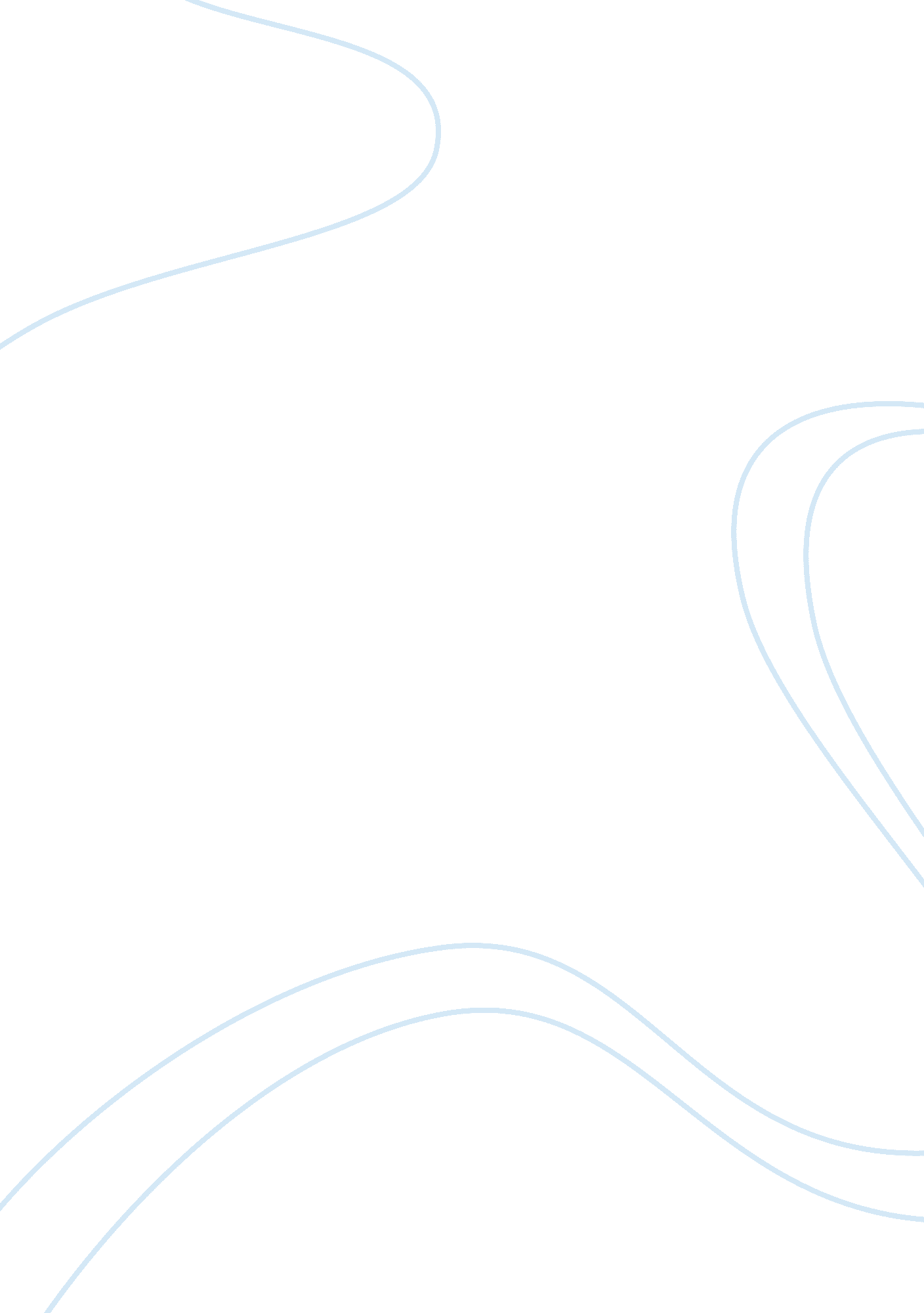 The birthmark vs. rappaccini’s daughterLiterature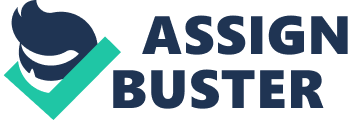 Crews (1996) depicted that, legitimate people and spots are constantly employed by Hawthorne in his modest accounts for introduction of his conceptual settings and characters. The reality being is that Hawthorne read a mind boggling plan especially in history and was astoundingly interested by diaries, yet only for characters and settings that would be particularly critical to him and might of use to him in one of his short stories or books. Fetterly (1976) argued that Hawthorne adored some minor existing or dynamic figures from the long past and usually the neglected ones, like the show-stoppers and in the firearm of western literature through the ages and there is progressively that a suggestion that these stories and also characters gave him breathtaking license to draw upon for his own specific stories. Society is continually unveiling to us that we are adequately awful. It is hard to go wherever without seeing an advancement offering something that would enhance you a man, paying little mind to whether it be makeup to enhance you look or a drink that supports you get fit as a fiddle. With most of this strain to twist up a more ideal variation of yourself, it is definitely not hard to reject what genuinely matters. In the nostalgic stories The Birthmark and Rappaccini’s Daughter, Hawthorne explores the dangers of attempting to make a flawless human endeavoring to diagram that our blemishes don’t make us horrendous, they make us human (Fetterly, 1976). The review of female characters in “ Rappaccini’s Daughter” and “ The Birthmark” written by Hawthorne, are dependably filled in as flawlessness’ paragon, excellence and ease just to be virgin toward the complete of each story, completely destroyed (Crew, 1996). Abnormally, while this may at first look emits an impression of being an inevitable subject of misogyny, this isn’t generally the case since the vanishing of the two central female characters, Beatrice and George, worked out as expected because of intelligent impedance of men. It is depicted by Foglie (1964) that in beginning of the Hawthorne’s two stories, the two women are displayed as identical to physical excellence, and unadulterated soul. Practically nothing, in any case, before his terrible flaws are revealed; poisonous closeness and a little skin pigmentation and beginning there, the vanishing of these women and separating, beside its magnificence experiences the exercises of male characters that are hunting down their inspirations, that general achievement intelligent or love, or some unusual mix of both (Foglie, 1964). By the day’s end, Hawthorne is in every way the presentation of an idea in regards to intelligent research, especially as for womanly perfection. Stewart (1932) argued that, in time of Hawthorne, science was never same as that of the present material science or science; generally, was just similar to theoretical science, having extraordinary ties. Researchers of this time endeavored to comprehend the privileged insights of nature and in addition to pro and immaculate them. In “ The Birthmark” Aylmer was the analyst while in “ Rappaccini’s Daughter”, Dr. Rappaccini was the researcher. These two people test the women that they esteem that are in their families, for Aylmer his better half and for Rappaccini his daughter. Both endeavor to consummate something or make something over the human condition. In both, the researchers finally crash and burn. Both Georgianna and Beatrice pass on due to the experimentation done on them (Stewart, 1932). In my clarification, I trust Hawthorne is creating a dispute against the assumption science can pass on to its supporters. There is in like manner a sentiment of nature, the human condition, and the way things should be truly are. Fetterly (1976) argued that, Georgiana, as delineated in The Birthmark, is portrayed as about impeccable from the land a Nature, her solitary recognizable normal for common blemish being a skin pigmentation on her cheek. As indicated by Aylmer, this one “ distortion” on her significant other, drives him to form a blend that would remove the stamp from Georgina’s cheek. In the event that he by one means or another happened to succeed, he would have made something generally inhuman this implies an ideal human which actually isn’t conceivable. Aylmer is attempting to make something prevalent than a human. Georgina is decreased from a human and companion to on challenge be culminated, unmistakably Aylmer ponders her looks than he does about her (Crew, 1996). His need to idealize her at last prompts her passing; exactly when she is gone does he comprehend what he has done. He discards the pleasure which would have woven his mortal presence of the proportionate surface with the brilliant presence. By endeavoring to consummate his significant other, he surrendered the seasons of joy him and her could have had in case he ignored her minor physical defect and saw her for the brilliant women which really she is (Waggoner, 1955). Rappaccini’s Daughter is another formation of Hawthorne which in like manner turns around man endeavoring to make a human better than anything nature has (Waggoner, 1955). Exactly when authority young lady Beatrice of Rappaccini was imagined, he used a plant from his garden to both make her magnificent, yet moreover filled her veins with hurt. Her breath butchers bugs and blooms, and it polluted Giovanni, her sweetheart, with a comparable poison that experiences her veins. As Smith school’s Dr. Millington watches, the claim specific dad of Beatrice completed her as a human being and decreases her to the subject of a preliminary. It ends up obvious that Beatrice is seen by her father as an opportunity to culminate nature rather than as his daughter, a human being with suppositions and emotions (Foglie, 1964). While it is her sweetheart Giovanni who is clearly accountable for her downfall by offering her a cure that would the extent that anybody knows fix the two, the blame for her passing can simply fall on her father’s shoulders, for he was the one that hurt her. As opposed to seeing his daughter as a young lady and a comment worshiped he considered her to be an issue of experimentation (Crew, 1996). Before long, the objective was to idealize something that has no significant ending. Basic stories took after a similar topic where men endeavor to culminate typically made women, and the two cases incite the death of ladies. The obsession of defect relating Georgina by Aylmer and the obsession of science by Rappaccini on his little girl influence the two men to expel what is to a great degree crucial. Fetterly (1978) contends that, if Aylmer and Rappaccini had been content with the mortality of the relationships, by then they all would have lived fundamentally more blissful lives. In any case, the allurements of making something more than human were exorbitantly exceptional. Aylmer went so far as to convince his loved one that her skin pigmentation was a stunning deformation, and that it is more quick witted to be dead than to allow it to remain on her cheek, compared to Beatrice at last took a risk with her life to switch her father’s preliminary, and it completed her life (Fetterly, 1978). While both have a to some degree exceptional conclusion, the essential message proceeds as previously. We were made the way we are for a reason and trying to make the ideal human achieves more devilishness than incredible. Regardless of the way that the two stories were made in the eighteenth century, the essential message in each outstanding part reliable with the cutting edge days and time of 21st Century (Stewart, 1932). In our overall population we are constantly bombarded by advancements that undertaking to enhance us look, wind up more grounded, get more fit, or whatever other change that you can consider. We are every day told that our personality isn’t adequate, possibly we in general need to see the imaginative thoughts of Hawthorne that nature made us human for fundamental motivations to possess our blemishes and all the more noticeably it’s essentially the defects which made us as human. 